                                                                                                                   “Azərbaycan Xəzər Dəniz Gəmiçiliyi”			                       			 	   Qapalı Səhmdar Cəmiyyətinin 					       			              “ 01 ”  Dekabr 2016-cı il tarixli		 “216” nömrəli əmri ilə təsdiq edilmişdir.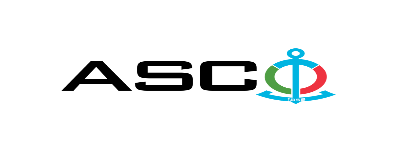 "Azərbaycan Xəzər Dənəz Gəmiçiliyi QSC-nin balansında olan gəmilər üçün müxtəlif növ bayrağların satınalınması məqsədilə açıq müsabiqə elan edir:Müsabiqə №AM048/2023(İddiaçı iştirakçının blankında)AÇIQ MÜSABİQƏDƏ İŞTİRAK ETMƏK ÜÇÜN MÜRACİƏT MƏKTUBU___________ şəhəri                                                                                           “__”_______2023-cü il___________№           							                                                                                          ASCO-nun Satınalmalar Komitəsinin Sədricənab C.Mahmudluya,Hazırkı məktubla [iddiaçı podratçının tam adı göstərilir] (nin,nun,nın) ASCO tərəfindən “__________”ın satın alınması ilə əlaqədar elan edilmiş [iddiaçı tərəfindən müsabiqənin nömrəsi daxil edilməlidir]nömrəli açıq  müsabiqədə iştirak niyyətini təsdiq edirik.Eyni zamanda [iddiaçı podratçının tam adı göstərilir] ilə münasibətdə hər hansı ləğv etmə və ya müflislik prosedurunun aparılmadığını, fəaliyyətinin dayandırılmadığını və sözügedən satınalma müsabiqəsində iştirakını qeyri-mümkün edəcək hər hansı bir halın mövcud olmadığını təsdiq edirik. Əlavə olaraq, təminat veririk ki, [iddiaçı podratçının tam adı göstərilir] ASCO-ya aidiyyəti olan şəxs deyildir.Tərəfimizdən təqdim edilən sənədlər və digər məsələlərlə bağlı yaranmış suallarınızı operativ cavablandırmaq üçün əlaqə:Əlaqələndirici şəxs: Əlaqələndirici şəxsin vəzifəsi: Telefon nömrəsi: E-mail: Qoşma: İştirak haqqının ödənilməsi haqqında bank sənədinin əsli – __ vərəq.________________________________                                   _______________________                   (səlahiyyətli şəxsin A.A.S)                                         (səlahiyyətli şəxsin imzası)_______________________                (səlahiyyətli şəxsin vəzifəsi )                                                                                                                      M.Y.                                                       Texniki suallarla bağlı:   Əhədov Rəşad , Satınalmalar Departamentinin mütəxəssisiTel: +99450 2774717                                                    E-mail: rashad.akhadov@asco.az     Müsabiqədə qalib elan olunan iddiaçı şirkət ilə satınalma müqaviləsi bağlanmamışdan öncə ASCO-nun Satınalmalar qaydalarına uyğun olaraq iddiaçının yoxlanılması həyata keçirilir.     Həmin şirkət bu linkə http://asco.az/sirket/satinalmalar/podratcilarin-elektron-muraciet-formasi/ keçid alıb xüsusi formanı doldurmalı və ya aşağıdakı sənədləri təqdim etməlidir:Şirkətin nizamnaməsi (bütün dəyişikliklər və əlavələrlə birlikdə)Kommersiya hüquqi şəxslərin reyestrindən çıxarışı (son 1ay ərzində verilmiş)Təsisçi hüquqi şəxs olduqda, onun təsisçisi haqqında məlumatVÖEN ŞəhadətnaməsiAudit olunmuş mühasibat uçotu balansı və ya vergi bəyannaməsi (vergi qoyma sistemindən asılı olaraq)/vergi orqanlarından vergi borcunun olmaması haqqında arayışQanuni təmsilçinin şəxsiyyət vəsiqəsiMüəssisənin müvafiq xidmətlərin göstərilməsi/işlərin görülməsi üçün lazımi lisenziyaları (əgər varsa)Qeyd olunan sənədləri təqdim etməyən və ya yoxlamanın nəticəsinə uyğun olaraq müsbət qiymətləndirilməyən şirkətlərlə müqavilə bağlanılmır və müsabiqədən kənarlaşdırılır. Müsabiqədə iştirak etmək üçün təqdim edilməli sənədlər:Müsabiqədə iştirak haqqında müraciət (nümunə əlavə olunur);İştirak haqqının ödənilməsi barədə bank sənədi;Müsabiqə təklifi; Malgöndərənin son bir ildəki (əgər daha az müddət fəaliyyət göstərirsə, bütün fəaliyyət dövründəki) maliyyə vəziyyəti barədə bank sənədi;Azərbaycan Respublikasında vergilərə və digər icbari ödənişlərə dair yerinə yetirilməsi vaxtı keçmiş öhdəliklərin, habelə son bir il ərzində (fəaliyyətini dayandırdığı müddət nəzərə alınmadan) vergi ödəyicisinin Azərbaycan Respublikasının Vergi Məcəlləsi ilə müəyyən edilmiş vəzifələrinin yerinə yetirilməməsi hallarının mövcud olmaması barədə müvafiq vergi orqanlarından arayış.İlkin mərhələdə müsabiqədə iştirak haqqında müraciət (imzalanmış və möhürlənmiş) və iştirak haqqının ödənilməsi barədə bank sənədi (müsabiqə təklifi istisna olmaqla) ən geci 13 Mart 2023-cü il, Bakı vaxtı ilə saat 17:00-a qədər Azərbaycan, rus və ya ingilis dillərində “Azərbaycan Xəzər Dəniz Gəmiçiliyi” Qapalı Səhmdar Cəmiyyətinin ( “ASCO” və ya “Satınalan təşkilat”) yerləşdiyi ünvana və ya Əlaqələndirici Şəxsin elektron poçtuna göndərilməlidir, digər sənədlər isə müsabiqə təklifi zərfinin içərisində təqdim edilməlidir.   Satın alınması nəzərdə tutulan mal, iş və xidmətlərin siyahısı (təsviri) əlavə olunur.İştirak haqqının məbləği və Əsas Şərtlər Toplusunun əldə edilməsi:Müsabiqədə iştirak etmək istəyən iddiaçılar aşağıda qeyd olunmuş məbləğdə iştirak haqqını ASCO-nun bank hesabına ödəyib (ödəniş tapşırığında müsabiqə keçirən təşkilatın adı, müsabiqənin predmeti dəqiq göstərilməlidir), ödənişi təsdiq edən sənədi birinci bölmədə müəyyən olunmuş vaxtdan gec olmayaraq ASCO-ya təqdim etməlidir. Bu tələbləri yerinə yetirən iddiaçılar satınalma predmeti üzrə Əsas Şərtlər Toplusunu elektron və ya çap formasında əlaqələndirici şəxsdən elanın IV bölməsində göstərilən tarixədək həftənin istənilən iş günü saat 09:00-dan 18:00-a kimi ala bilərlər.İştirak haqqının məbləği (ƏDV-siz): 50(əlli AZNIştirak haqqı manat və ya ekvivalent məbləğdə ABŞ dolları və AVRO ilə ödənilə bilər.  Hesab nömrəsi: İştirak haqqı ASCO tərəfindən müsabiqənin ləğv edilməsi halı istisna olmaqla, heç bir halda geri qaytarılmır.Müsabiqə təklifinin təminatı :Müsabiqə təklifi üçün təklifin qiymətinin azı 1 (bir) %-i həcmində bank təminatı (bank qarantiyası) tələb olunur. Bank qarantiyasının forması Əsas Şərtlər Toplusunda göstəriləcəkdir. Bank qarantiyalarının əsli müsabiqə zərfində müsabiqə təklifi ilə birlikdə təqdim edilməlidir. Əks təqdirdə Satınalan Təşkilat belə təklifi rədd etmək hüququnu özündə saxlayır. Qarantiyanı vermiş maliyyə təşkilatı Azərbaycan Respublikasında və/və ya beynəlxalq maliyyə əməliyyatlarında qəbul edilən olmalıdır. Satınalan təşkilat etibarlı hesab edilməyən bank qarantiyaları qəbul etməmək hüququnu özündə saxlayır.Satınalma müsabiqəsində iştirak etmək istəyən şəxslər digər növ təminat (akkreditiv, qiymətli kağızlar, satınalan təşkilatın müsabiqəyə dəvət sənədlərində göstərilmiş xüsusi hesabına  pul vəsaitinin köçürülməsi, depozitlər və digər maliyyə aktivləri) təqdim etmək istədikdə, təminat növünün mümkünlüyü barədə Əlaqələndirici Şəxs vasitəsilə əvvəlcədən ASCO-ya sorğu verməlidir və razılıq əldə etməlidir. Müqavilənin yerinə yetirilməsi təminatı satınalma müqaviləsinin qiymətinin 5 (beş) %-i məbləğində tələb olunur.Hazırki satınalma əməliyyatı üzrə Satınalan Təşkilat tərəfindən yalnız malların anbara təhvil verilməsindən sonra ödənişinin yerinə yetirilməsi nəzərdə tutulur, avans ödəniş nəzərdə tutulmamışdır.Müsabiqə təklifinin təqdim edilməsinin son tarixi və vaxtı:Müsabiqədə iştirak haqqında müraciəti və iştirak haqqının ödənilməsi barədə bank sənədini birinci bölmədə qeyd olunan vaxta qədər təqdim etmiş iştirakçılar, öz müsabiqə təkliflərini bağlı zərfdə (1 əsli və 1 surəti olmaqla)  17 Mart 2023-cü il, Bakı vaxtı ilə saat 12:00-a qədər ASCO-ya təqdim etməlidirlər.Göstərilən tarixdən və vaxtdan sonra təqdim olunan təklif zərfləri açılmadan geri qaytarılacaqdır.Satınalan təşkilatın ünvanı:Azərbaycan Respublikası, Bakı şəhəri, AZ1003 (indeks), M.Useynov küçəsi 2, ASCO-nun Satınalmalar Komitəsi.Əlaqələndirici şəxs:Rəşad ƏhədovASCO-nun Satınalmalar Departameninin təchizat işləri üzrə mütəxəssisiTelefon nömrəsi: +99450 277 47 17Elektron ünvan: rashad.akhadov@asco.az , tender@asco.azHüquqi məsələlər üzrə:Telefon nömrəsi: +994 12 4043700 (daxili: 1262)Elektron ünvan: tender@asco.az Müsabiqə təklif zərflərinin açılışı tarixi, vaxtı və yeri:Zərflərin açılışı 17 Mart 2023-cü il, tarixdə, Bakı vaxtı ilə saat 15:30-da  (online) baş tutacaqdır. .Müsabiqənin qalibi haqqında məlumat:Müsabiqə qalibi haqqında məlumat ASCO-nun rəsmi veb-səhifəsinin “Elanlar” bölməsində yerləşdiriləcəkdir.Malın adıÖlçü Ölçü vahidiMiqdarıTələb olunan sertifikatDND 10059515DND 10059515DND 10059515DND 10059515DND 10059515Azərbaycan bayrağı75 x 150ədəd150Dəniz təyinatlı (uyğunluq ,mənşə sertifikatı)Türkmənistan bayrağı 70x105ədəd100Dəniz təyinatlı (uyğunluq ,mənşə sertifikatı)DND 10059441DND 10059441DND 10059441DND 10059441DND 10059441Azərbaycan bayrağı 75 x 150ədəd400Dəniz təyinatlı (uyğunluq ,mənşə sertifikatı)Iran bayrağı 70x105ədəd35Dəniz təyinatlı (uyğunluq ,mənşə sertifikatı)Rusiya bayrağı 70x105ədəd30Dəniz təyinatlı (uyğunluq ,mənşə sertifikatı)Türkmənistan bayrağı 70x105ədəd150Dəniz təyinatlı (uyğunluq ,mənşə sertifikatı)XDND 10059898 XDND 10059898 XDND 10059898 XDND 10059898 XDND 10059898 MSS Bayrağı Bravo 50x60ədəd10Dəniz təyinatlı (uyğunluq ,mənşə sertifikatı)MSS Bayrağı Alfa50x60ədəd10Dəniz təyinatlı (uyğunluq ,mənşə sertifikatı)XDND 10061562XDND 10061562XDND 10061562XDND 10061562XDND 10061562Azərbaycan bayrağı75 x 150ədəd1000Dəniz təyinatlı (uyğunluq ,mənşə sertifikatı)Azərbaycan bayrağı 50x100ədəd1500Dəniz təyinatlı (uyğunluq ,mənşə sertifikatı)Rusiya bayrağı 105x70     ədəd10Dəniz təyinatlı (uyğunluq ,mənşə sertifikatı)Türkmənistanbayrağı 70x105ədəd10Dəniz təyinatlı (uyğunluq ,mənşə sertifikatı)Qazaxıstan bayrağı  105x70    ədəd10Dəniz təyinatlı (uyğunluq ,mənşə sertifikatı)MSS Bayrağı Bravo 50x60ədəd10Dəniz təyinatlı (uyğunluq ,mənşə sertifikatı)MSS Bayrağı Alfa50x60ədəd10Dəniz təyinatlı (uyğunluq ,mənşə sertifikatı)AXDG 10060505AXDG 10060505AXDG 10060505AXDG 10060505AXDG 10060505Azərbaycan bayrağı 50x100ədəd194Dəniz təyinatlı (uyğunluq ,mənşə sertifikatı)MSS Bayrağı Bravo 50x60ədəd5Dəniz təyinatlı (uyğunluq ,mənşə sertifikatı)MSS Bayrağı Alfa50x60ədəd4Dəniz təyinatlı (uyğunluq ,mənşə sertifikatı)Rusiya bayrağı 105x70     ədəd1Dəniz təyinatlı (uyğunluq ,mənşə sertifikatı)Qazaxıstan bayrağı  105x70    ədəd1Dəniz təyinatlı (uyğunluq ,mənşə sertifikatı)Azərbaycan bayrağı75x150ədəd20Dəniz təyinatlı (uyğunluq ,mənşə sertifikatı)AXDG  10057248AXDG  10057248AXDG  10057248AXDG  10057248AXDG  10057248Azərbaycan bayrağı 75 x 150   ədəd10Dəniz təyinatlı (uyğunluq ,mənşə sertifikatı)AXDG  10059353AXDG  10059353AXDG  10059353AXDG  10059353AXDG  10059353Azərbaycan bayrağı 75 x 150    ədəd10Dəniz təyinatlı (uyğunluq ,mənşə sertifikatı)AXDG 10059569AXDG 10059569AXDG 10059569AXDG 10059569AXDG 10059569Azərbaycan bayrağı 75 x 150     ədəd5Dəniz təyinatlı (uyğunluq ,mənşə sertifikatı)BGTZ 10059259BGTZ 10059259BGTZ 10059259BGTZ 10059259BGTZ 10059259Azərbaycan bayrağı 50x100ədəd50Dəniz təyinatlı (uyğunluq ,mənşə sertifikatı)Azərbaycan bayrağı 75x150ədəd20Dəniz təyinatlı (uyğunluq ,mənşə sertifikatı)AXDG  10057545AXDG  10057545AXDG  10057545AXDG  10057545AXDG  10057545Azərbaycan bayrağı 50x100     ədəd10Dəniz təyinatlı (uyğunluq ,mənşə sertifikatı)AXDG 10059308 AXDG 10059308 AXDG 10059308 AXDG 10059308 AXDG 10059308 Azərbaycan bayrağı 50x100     ədəd20Dəniz təyinatlı (uyğunluq ,mənşə sertifikatı)Azərbaycan bayrağı 75x150     ədəd20Dəniz təyinatlı (uyğunluq ,mənşə sertifikatı)AXDG 10059386AXDG 10059386AXDG 10059386AXDG 10059386AXDG 10059386Azərbaycan bayrağı 75x150   ədəd10Dəniz təyinatlı (uyğunluq ,mənşə sertifikatı)Qazaxıstan bayrağı60x120ədəd10Dəniz təyinatlı (uyğunluq ,mənşə sertifikatı)DND 10062050DND 10062050DND 10062050DND 10062050DND 10062050MSS Bayrağı Bravo100x150ədəd20Dəniz təyinatlı (uyğunluq ,mənşə sertifikatı)DND 10059828DND 10059828DND 10059828DND 10059828DND 10059828Qazaxıstan bayrağı105x70ədəd2Dəniz təyinatlı (uyğunluq ,mənşə sertifikatı)DND 10059645DND 10059645DND 10059645DND 10059645DND 10059645Türkmənistan bayrağı 70x105ədəd10Dəniz təyinatlı (uyğunluq ,mənşə sertifikatı)XDND 10058450XDND 10058450XDND 10058450XDND 10058450XDND 10058450MSS Bayrağı Bravo50x60ədəd2Dəniz təyinatlı (uyğunluq ,mənşə sertifikatı)ZGTTZ 10062080ZGTTZ 10062080ZGTTZ 10062080ZGTTZ 10062080ZGTTZ 10062080Azərbaycan bayrağı100x200ədəd10Dəniz təyinatlı (uyğunluq ,mənşə sertifikatı)Türkiyə bayrağı 70x105ədəd10Dəniz təyinatlı (uyğunluq ,mənşə sertifikatı)AXDG 10061498AXDG 10061498AXDG 10061498AXDG 10061498AXDG 10061498Azərbaycan bayrağı50x100ədəd10Dəniz təyinatlı (uyğunluq ,mənşə sertifikatı)AXDG 10061366AXDG 10061366AXDG 10061366AXDG 10061366AXDG 10061366Azərbaycan bayrağı50x100ədəd10Dəniz təyinatlı (uyğunluq ,mənşə sertifikatı)AXDG 10061315AXDG 10061315AXDG 10061315AXDG 10061315AXDG 10061315Azərbaycan bayrağı50x100ədəd10Dəniz təyinatlı (uyğunluq ,mənşə sertifikatı)XDND 10059225XDND 10059225XDND 10059225XDND 10059225XDND 10059225Azərbaycan bayrağı50x100ədəd2Dəniz təyinatlı (uyğunluq ,mənşə sertifikatı)DND 10060712DND 10060712DND 10060712DND 10060712DND 10060712Türkmənistan bayrağı 70x105ədəd3Dəniz təyinatlı (uyğunluq ,mənşə sertifikatı)DND 10060916DND 10060916DND 10060916DND 10060916DND 10060916Türkmənistan bayrağı 70x105ədəd2Dəniz təyinatlı (uyğunluq ,mənşə sertifikatı)DND 10060336DND 10060336DND 10060336DND 10060336DND 10060336Türkmənistan bayrağı 70x105ədəd5Dəniz təyinatlı (uyğunluq ,mənşə sertifikatı)DND 10059646DND 10059646DND 10059646DND 10059646DND 10059646Qazaxıstan bayrağı60x120ədəd2Dəniz təyinatlı (uyğunluq ,mənşə sertifikatı)Təlabatın ödənilməsi bir dəfəyə yox il ərzində hissə-hissə nəzərdə tutulub.Təlabatın ödənilməsi bir dəfəyə yox il ərzində hissə-hissə nəzərdə tutulub.Təlabatın ödənilməsi bir dəfəyə yox il ərzində hissə-hissə nəzərdə tutulub.Təlabatın ödənilməsi bir dəfəyə yox il ərzində hissə-hissə nəzərdə tutulub.Təlabatın ödənilməsi bir dəfəyə yox il ərzində hissə-hissə nəzərdə tutulub.